WOMEN'S POLITICAL COMMITTEE – STATE PACPlease type or print your answers.  Please complete the answers to all the questions. When using a separate sheet of paper please include the question along with the answer.Candidate's Name 	Darshana Patel					Office Seeking 	Assembly District 76					        (Please include the number of your district.) Description of the District: (If you are seeking statewide office answer only section b.):Cities in district; location of the district.  How much of your district is new due to redistricting?  Please attach a map of the district to this questionnaire.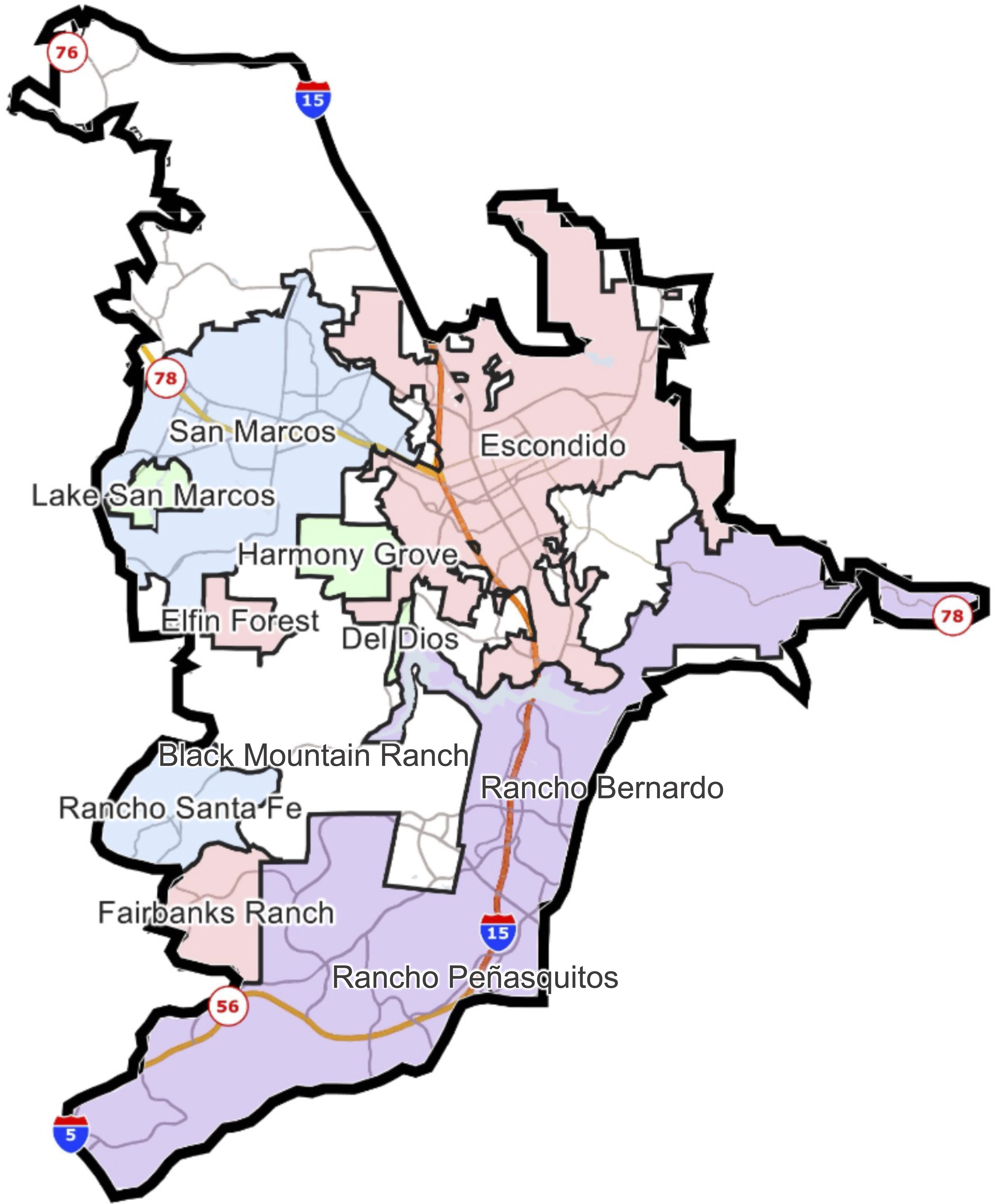 	This district was new in the 2022 election cycle. Southern portion including Rancho Bernardo, Rancho Peñasquitos, Torrey Highlands, Carmel Valley were part of 77, Northern portions of Escondido, San Marcos, Lake San Marcos were part of 75. 		_____Voter Registration: Include ethnic, party, and gender breakdown for the seat for which you are running according to total population, total registration, and total number of high propensity voters.	AD 76 is a suburban San Diego County seat with 471,670 total residents of which a plurality is Democratic voters. Democrats outnumber Republicans by a margin of 37.5% to 30.4%. Latino voters make up around 18% of total registration and AAPI voters make up just over 10%. PDI estimates that female voters outnumber males by a margin of 2.5%.									
In looking toward the March 2024 primary election, we estimate the district has 131,000 likely voters.Past elections: How did your AD and SD vote for Governor and Controller in 2022? How did your AD and SD vote for President in 2020? Joe Biden carried the current AD 76 by a margin of 16% in 2020, and Gavin Newsom carried the district by a margin of just under 2% in 2018. I can’t provide you with the 2022 overlap numbers at the moment because of the way San Diego County provides their statement of vote. Please be sure to answer all parts of the questions.4.  If your election dates are not consistent with California State Elections, please note the dates of your Primary and your General. 2024 cycle; March 5th Primary and November 5th General									5.  Who is the present holder of the seat for which you are running?  If this person is not a pro-choice Democrat, when was the last time a pro-choice Democrat held this seat?	Assembly Member Brian Maienschein, Democrat, pro-choice										6.  Major Challenger: 	Primary – Joseph Rocha, General – Kristi Bruce-Lane	7.  Campaign Team: Consultant: Overland Strategies, Derek Humphrey		Fundraiser: Kelli Maruccia, KM Strategies						Treasurer: River City Business Services						8.  Fundraising:How much money have you raised? (Please do not include pledges.)    	$13510							How much do you need to raise?  	As much as possible. At least $150,000 by June, $600,000 for primary	How much money are you allowed to raise if there are limits? 				$5500 per individual/PAC				How much cash do you have on hand? 	$12719			How much is a loan from you to the campaign?		$0		How much money has your major challenger(s) raised? 	NA													For the next 2 questions please do not include money transferred.How much money have you raised this last reporting period? $13510												How much money has your major challenger(s) raised in this last reporting period? 		NA						If there is a voluntary spending cap will you take it, and what is the limit if you accept the cap? 	Yes, Primary - $727,000, General - $1,273,000							9.  What is your campaign strategy (mail, media, etc.)?  I plan to raise as much money as I can and build as broad a coalition of supporters as possible. Our campaign will have aggressive direct mail and digital ad programs over the final 7-9 weeks leading up to election day, and we’ll launch our field/voter contact program in the summer of 2023. We hope to spend between 75-80% of our total campaign budget on direct voter contact. Due to the cost of the television market, direct mail and digital ads will occupy most of the budget.																10.   Has any polling been done in the last two months?  Please share the results. 	NA																																		11.  What is your position on choice?  Please check yes (if you agree) or no (if you disagree) with the following:A woman has the right to choose an abortion for any reason up to the point of viability, as determined by a physician and in accordance with the principles of Roe v. Wade.  YES 	X	   NO 		A woman has the right to choose an abortion at any time during her pregnancy to protect her life and health. YES	X	 NO 		Every patient, in consultation with her physician, has the right to determine the best medical procedures and practices with regard to reproductive health and abortion.  YES_X_	   NO 		All women should have the ability, regardless of income level or age, to access safe, confidential, and affordable abortion and reproductive care (with or without parental consent).  YES __X	   NO		There should be public funding for family planning and abortion services.  YES 	X_   NO 		There should be no waiting period to obtain an abortion.                     YES 	  X___  NO 		We should have comprehensive and evidence-based (accurate) sex education.  YES 	X	 NO 		A minor should have access to abortion services without having to notify a parent or responsible adult.  YES 	X	 NO 		If you are running for statewide office, you may skip question 12.12.  Please list the State Senate or Assembly and Congressional seats that overlap your district.  List both the name of the present occupant and number of the district.State Assembly District #	Name of Occupant		76				Brian Maienschein			State Senate District #		Name of Occupant	38 	Catherine Blakesphere (sliver)						40	Brian Jones	(most)												Congressional District #	Name of Occupant		50			Scott Peters	(most)						51			Sara Jacobs	(sliver, but my rep)				49			Mike Levin	(small parts)			13.   List only the names of any non-incumbent women who you supported in the previous primary election running for:Congress:______ 2020:_Shrina Kurani_________________________ ______________________________________________________________________________________________________State Senate:_______ 2022 Catherine Blakesphere_______________________________________________________________________________Assembly: ________ 2018 Sunday Gover, 2016 Melinda Vasquez _________________________________________________________________Statewide Office:____ Governor – Delaine Eastin_________________________________________________________________________________ 14.   List only the names of non-incumbent women candidates who you aresupporting for Congress, State Senate, and Assembly in the current electioncycle.        Congress: ______NA yet________________________________________         State Senate: ___ NA yet________________________________________State Assembly:___ NA yet______________________________________15.  If you are an elected official and leaving office, please list the name and contact information of the woman who you are supporting to run for your seat in the primary. If you are not supporting a woman for your seat, please leave this blank.___NA yet – working on it________________________________________ (Name)						(Phone)16.   Please list your paid professional experience for the last six years. Indicate if it was full- or part-time._ Poway Unified School District Board of Education Trustee, part time___________________________________________________________________________________________________________________________17.    Please list your present and past community involvement for the last six    years:I am a vocal advocate of public education - the backbone of a strong democracy and gateway to opportunity and innovation. Additionally, I serve as:SD County School Boards Association PresidentCA School Boards Association Delegate and Legislative Committee Member Commissioner on the CA Commission on APIA Affairs SD API Coalition MemberFleet Science Center Board AdvisorSDPD Captain’s Advisory BoardMy Democratic Party affiliations include:CDP Children’s, API, Women’s, Environmental CaucusesSD County Democratic Party Central Committee Founding member of the Rancho Peñasquitos Dem Club RB Dem Club, Escondido Dems, Escondido Young Dems, San Marcos Dems, Dems for Equality, API Dems, Women’s Dem Club, SD Dem Education Alliance, and Dems for Environmental Action I have served on the following boards in the recent pastRancho Peñasquitos Town CouncilRancho Peñasquitos Planning BoardPark Village Elementary School FoundationPark Village Elementary School PTARancho Family YMCA Farmer's Market Committee18.   Please list the present and previous elected office(s) that you have held:2015-2020 – Rancho Peñasquitos Planning Board 			 2016 –Poway Unified School District Board of Education		2020 – Poway Unified School District Board of Education re-election	19.     Do you support the ERA?   YES _X__ NO ___20.     Please list the following:Committee name:  	Patel for Assembly 2024				Campaign ID#:  		FPPC ID# 1457655					Campaign mailing address:  River City Business Services5445 Madison AvenueSacramento, CA 9584121.   In the event that you are endorsed by the WPC, in addition to any monies that WPC should contribute to your campaign, we will also list you on our website.  For this purpose, we will require the following information:Candidate campaign website:  	PatelforAssembly.com			22.   We can post a donation link during our zoom call. Please provide a link below. Many candidates provide a WPC specific link to track donations, and we welcome that if you choose to do so.WPC Campaign donation URL:  https://secure.actblue.com/donate/wpcdp										23.   High resolution, chest up, vertical headshot and Questionnaire.  Please provide a “portrait” (vertical) chest up headshot. We use the headshot to showcase endorsed candidates on our website. Horizontal landscape headshots do not work. Please email this photo and the questionnaire to me at Kipshome@gmail.com. Photos must be 250 PX wide x 450 PX high at 72 PPI.24.  Please provide your donation website for the use of our members. https://secure.actblue.com/donate/patel-for-assembly-2024-1			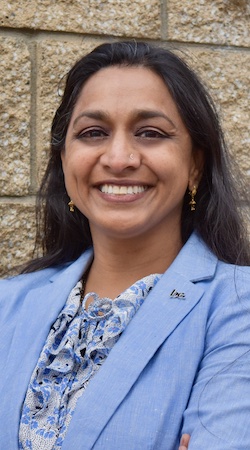 